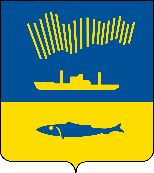 АДМИНИСТРАЦИЯ ГОРОДА МУРМАНСКАП О С Т А Н О В Л Е Н И Е 23.12.2016                                                                                                 № 3937Об утверждении Порядка проведения общественного обсуждения проектов муниципальных правовых актов администрации города Мурманска(в ред. постановлений администрации города Мурманска
от 08.02.2017 № 294, от 23.01.2022 № 126)В соответствии с пунктом 4 статьи 24 Федерального закона от 21.07.2014
№ 212-ФЗ «Об основах общественного контроля в Российской Федерации»
п о с т а н о в л я ю:1. Утвердить Порядок проведения общественного обсуждения проектов муниципальных правовых актов администрации города Мурманска согласно приложению к настоящему постановлению.2. Отделу информационно-технического обеспечения и защиты информации администрации города Мурманска (Кузьмин А.Н.) разместить настоящее постановление с приложением на официальном сайте администрации города Мурманска в сети Интернет.3. Редакции газеты «Вечерний Мурманск» (Хабаров В.А.) опубликовать настоящее постановление с приложением.4. Настоящее постановление вступает в силу со дня официального опубликования.5. Контроль за выполнением настоящего постановления возложить
на заместителей главы администрации города Мурманска, координирующих деятельность структурных подразделений администрации города Мурманска: Глава администрациигорода Мурманска                                                                            А.И. СЫСОЕВПриложениек постановлениюадминистрации города Мурманскаот 23 декабря 2016 г. № 3937Порядок проведения общественного обсуждения проектов
муниципальных правовых актов администрации города Мурманска1. Порядок проведения общественного обсуждения проектов муниципальных правовых актов администрации города Мурманска (далее - Порядок) устанавливает порядок и сроки общественного обсуждения проектов документов стратегического планирования или проектов изменений
в документы стратегического планирования, а также проектов муниципальных нормативных правовых актов администрации города Мурманска и проектов изменений в муниципальные нормативные правовые акты администрации города Мурманска (далее - проекты документов).Настоящий Порядок не применяется в целях осуществления общественного контроля в форме общественного обсуждения проектов муниципальных нормативных правовых актов, в случае если требование
об обязательном общественном обсуждении и порядок такого общественного обсуждения установлены иными нормативными правовыми актами.(п. 1 в ред. постановления администрации города Мурманска от 08.02.2017
№ 294)2. Общественное обсуждение проекта документа проводится публично
и открыто в целях общественного контроля и обеспечения открытости
и доступности информации о проекте документа, свободного выражения мнения участниками общественного обсуждения и внесения ими своих замечаний и предложений к проекту документа.Участниками общественного обсуждения проекта документа являются граждане, проживающие на территории муниципального образования город Мурманск, и их представители, общественные объединения и иные организации, интересы которых затрагиваются проектом документа (далее - заинтересованные лица).3. Общественное обсуждение проекта документа проводится с учетом требований законодательства Российской Федерации о государственной, коммерческой, служебной и иной охраняемой законом тайне.4. Организатором общественного обсуждения выступает администрация города Мурманска в лице структурных подразделений администрации города Мурманска, являющихся разработчиками проектов документов, подлежащих общественному обсуждению.5. В целях проведения общественного обсуждения проект документа размещается на официальном сайте администрации города Мурманска
в информационно-телекоммуникационной сети Интернет в разделе соответствующего структурного подразделения, ответственного за его разработку (далее - разработчик).Проекты документов стратегического планирования, перечень которых определен статьей 3 Положения о стратегическом планировании в городе Мурманске, утвержденного решением Совета депутатов города Мурманска
от 27.03.2015 № 10-135, размещаются в информационно-телекоммуникационной сети Интернет на официальном сайте администрации города Мурманска в разделе соответствующего разработчика и во вкладке «Стратегическое планирование» на главной странице официального сайта администрации города Мурманска, а также на Инвестиционном портале города Мурманска (за исключением муниципальных программ).Одновременно с проектом документа размещается уведомление
о проведении общественного обсуждения проекта документа по форме согласно приложению № 1 к настоящему Порядку с указанием информации
о разработчике, срока размещения проекта документа для приема замечаний
и предложений, адрес для направления замечаний и предложений, способ, которым осуществляется прием замечаний и предложений, - по почте и/или
в виде электронного документа, а также о порядке и сроках определения результатов общественного обсуждения.6. Замечания и предложения, поступившие в ходе общественного обсуждения документа стратегического планирования или проекта изменений
в документ стратегического планирования (за исключением муниципальных программ), документа, в соответствии с которым планируется первоначальное установление, увеличение, уменьшение или отмена ранее установленных границ прилегающих территорий, на которых не допускается розничная продажа алкогольной продукции и розничная продажа алкогольной продукции при оказании услуг общественного питания на территории муниципального образования город Мурманск, принимаются и рассматриваются разработчиком проекта документа в течение пятнадцати календарных дней со дня размещения проекта документа.(в ред. постановления администрации города Мурманска от 23.01.2023 № 126)Замечания и предложения, поступившие в ходе общественного обсуждения проектов муниципальных программ или проектов изменений в них, принимаются и рассматриваются разработчиком в течение трех рабочих дней со дня размещения проекта документа.(в ред. постановления администрации города Мурманска от 08.02.2017 № 294)Замечания и предложения, поступившие в ходе общественного обсуждения иных проектов документов или проектов изменений в них, принимаются и рассматриваются разработчиком в течение трех календарных дней после даты размещения проекта документа.(абзац введен постановлением администрации города Мурманска от 08.02.2017 № 294)7. Предложения и замечания, поступившие в ходе общественного обсуждения проекта документа, носят рекомендательный характер.Поступившие замечания и предложения к проекту документа включаются в итоговый документ по результатам общественного обсуждения проекта документа, который подписывается руководителем структурного подразделения администрации города Мурманска, являющегося разработчиком проекта документа с проставлением даты подписания. В случае, если замечания и предложения к проекту документа не поступали, итоговый документ по результатам общественного обсуждения проекта документа не составляется.(в ред. постановления администрации города Мурманска от 08.02.2017 № 294)Замечания и предложения, поступившие по окончании срока приема замечаний и предложений, установленного в пункте 6 настоящего Порядка,
а также не относящиеся к предмету регулирования проекта документа, размещенного для общественного обсуждения, отклоняются без рассмотрения.8. Разработчик не позднее 5 рабочих дней со дня окончания общественного обсуждения проекта документа:- осуществляет подготовку итогового документа по результатам общественного обсуждения проекта документа по форме согласно приложению № 2 к настоящему Порядку;- размещает итоговый документ по результатам проведения общественного обсуждения проекта документа в порядке, установленном настоящим Порядком для размещения проекта документа в целях проведения общественного обсуждения;- с учетом принятых замечаний и предложений дорабатывает проект документа;- отражает в пояснительной записке к проекту документа информацию
о рассмотрении замечаний и предложений, полученных в ходе общественного обсуждения проекта документа, либо об отсутствии предложений и замечаний к проекту документа;(в ред. постановления администрации города Мурманска от 08.02.2017 № 294)- направляет проект документа с пояснительной запиской к нему
(с приложением итогового документа по результатам проведения общественного обсуждения проекта документа в случае его составления)
на согласование в порядке и сроки, установленные Регламентом работы администрации города Мурманска.(в ред. постановления администрации города Мурманска от 08.02.2017 № 294)Приложение № 1к порядкуУведомлениео проведении общественного обсуждения проектов муниципальных правовых актов администрации города Мурманска(в ред. постановления администрации города Мурманскаот 08.02.2017 № 294)Настоящим:_____________________________________________________                                                        (наименование разработчика)извещает  о  начале проведения общественного обсуждения и сбора замечаний и предложений заинтересованных лиц в отношении проекта: ___________________________________________________________________________________.Замечания и предложения принимаются по адресу:____________________________________________________________________в т.ч. адрес электронной почты: ________________________________________Сроки приема замечаний и предложений: с ___________ по ___________.Информация о результатах проведения общественного обсуждения
в форме итогового документа по результатам общественного обсуждения  проекта документа в случае его составления будет размещена на сайте: ___________________________________________________________________________не позднее ______________.Приложение № 2к порядкуИтоговый документпо результатам общественного обсуждения проекта документа_________________________________________________ Подпись руководителя структурного      подразделения администрации города Мурманска, являющегося разработчикомпроекта документа, с указанием Ф.И.О. и должности_______________    дата подписанияНаименование проекта документаРазработчикДата начала и окончания проведения общественного обсуждения проекта документаМесто размещения проекта документа в сети Интернет1234№ п/пАвтор замечания/предложенияСодержание замечания/предложенияРезультат рассмотрения (принято/отклонено)Обоснование отклонения12345